서울대학교 남가주 총동창회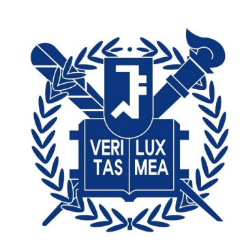 Seoul National University Alumni Association, Inc.위임장(Proxy)서울대학교 남가주 총동창회 2023 회계년도 정기 이사회에 이사(상임이사, 평이사, 선임이사) 인 본인은 부득이한 사정으로 참여할 수 없음을 유감으로 생각하며 본인의 참여 및 의결권을 현 서울대 남가주 총동창회의 김경무 회장단에 위임합니다.(의결권은 위임 사항이 구체적으로 명시되어있는 경우에 한하여 위임이 가능함)성명: __________________________________________________단과대학:____________________ 	입학연도:_______________주소: ___________________________________________________의결 사항(구체적으로 명시할 것):서명:__________________________________________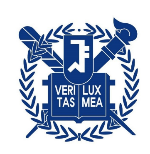 서울 대학교 남가주 총동창회 회장 김경무